ISMR 2019- Tentative ProgramDay 01: 9th October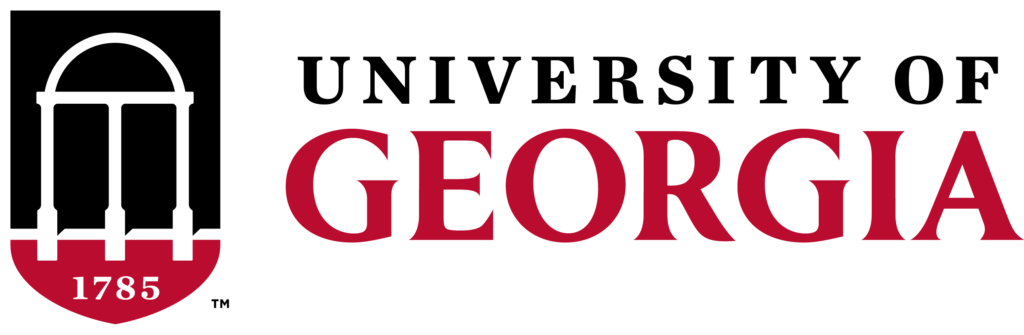 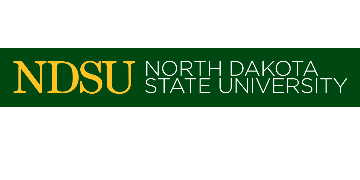 8:00 Registration8:15-8:30Welcome-introductionVice President of Research David LeeDean Linda Kirk FoxDean Alan DorseyWelcome-introductionVice President of Research David LeeDean Linda Kirk FoxDean Alan Dorsey                                        Plenary Lecture and Morning Session 1                                        Plenary Lecture and Morning Session 1                                        Plenary Lecture and Morning Session 18:30-9:10Kelly Willams, Futamura, Inc.“A Confluence of Mega Trends in Packaged Consumer Goods Equals a Bright Future for Biomass-Derived Materials”Kelly Willams, Futamura, Inc.“A Confluence of Mega Trends in Packaged Consumer Goods Equals a Bright Future for Biomass-Derived Materials”9:10-9:30Natalie Stingelin, Georgia Institute of Technology “Cool photonic and electronic plastics for a greener world”Natalie Stingelin, Georgia Institute of Technology “Cool photonic and electronic plastics for a greener world”9:30-9:50Stephen A. Miller, University of Florida     “Programming the Properties and Degradation of Biopolymers for Packaging Applications”Stephen A. Miller, University of Florida     “Programming the Properties and Degradation of Biopolymers for Packaging Applications”9:50-10:20Poster Session and Coffee BreakPoster Session and Coffee Break                                        Morning Session 2                                        Morning Session 2                                        Morning Session 210:20-10:40Jason Locklin, University of Georgia“The Future of Plastics and the New Materials Institute at the University of Georgia”Jason Locklin, University of Georgia“The Future of Plastics and the New Materials Institute at the University of Georgia”10:40-11:00Mark D. Losego, Georgia Institute of Technology “Atomic Layer Deposition (ALD) on Renewable Cellulosic Products for New Functional Materials”Mark D. Losego, Georgia Institute of Technology “Atomic Layer Deposition (ALD) on Renewable Cellulosic Products for New Functional Materials”11:00-11:20Mohan Srinivasarao, Georgia Institute of Technology “Colloidal Microgel Particles: Confinement of Liquid Crystals and Characterization”Mohan Srinivasarao, Georgia Institute of Technology “Colloidal Microgel Particles: Confinement of Liquid Crystals and Characterization”11:20-13:00 Poster Session and LunchPoster Session and Lunch                                        Plenary Lecture and Afternoon Session 1                                        Plenary Lecture and Afternoon Session 1                                        Plenary Lecture and Afternoon Session 113:00-13:40Gregg Beckhamm, National Renewable Energy Laboratory“Challenges and opportunities in upcycling and redesigning plastics”Gregg Beckhamm, National Renewable Energy Laboratory“Challenges and opportunities in upcycling and redesigning plastics”13:40-14:00Mukund P. Sibi, North Dakota State University“Novel Monomers from Biomass”Mukund P. Sibi, North Dakota State University“Novel Monomers from Biomass”14:00-14:20Carsten Sievers, Georgia Institute of Technology “Catalytic Processes for the Production of Monomeric Building Blocks for Materials from Biomass”Carsten Sievers, Georgia Institute of Technology “Catalytic Processes for the Production of Monomeric Building Blocks for Materials from Biomass”14:20-14:40Andriy Voronov, North Dakota State University“Copolymer Latexes from Fully Renewable Monomer Mixtures”Andriy Voronov, North Dakota State University“Copolymer Latexes from Fully Renewable Monomer Mixtures”14:40-15:00Justin Kennemur, Florida State University “Value Added Poly(vinyl ethers) through Cationic Copolymerization of Glycal-Derivatized Isosorbide”Justin Kennemur, Florida State University “Value Added Poly(vinyl ethers) through Cationic Copolymerization of Glycal-Derivatized Isosorbide”15:00-15:20Poster Session and Coffee BreakPoster Session and Coffee Break                                        Afternoon Session 2                                        Afternoon Session 2                                        Afternoon Session 215:20-15:40You-Lo Hsieh, University of California Davis“Nanocellulose Innovations from Under-utilized Agricultural Biomass”You-Lo Hsieh, University of California Davis“Nanocellulose Innovations from Under-utilized Agricultural Biomass”15:40-16:00Carson Meredith, Georgia Institute of Technology“Cellulose and Chitin Nanomaterials: Synergistic Components of Renewable Packaging”Carson Meredith, Georgia Institute of Technology“Cellulose and Chitin Nanomaterials: Synergistic Components of Renewable Packaging”16:00-16:20Paul Russo, Georgia Institute of Technology“Novel Structures and Materials based on Hydrophobin Protein”Paul Russo, Georgia Institute of Technology“Novel Structures and Materials based on Hydrophobin Protein”16:20-16:40Valentina Sessini, University of Alcalá- Spain“Potential large-scale production of green bioplastics with piezoelectric properties”Valentina Sessini, University of Alcalá- Spain“Potential large-scale production of green bioplastics with piezoelectric properties”16:40-17:00Suraj Sharma, University Georgia“Microencapsulation of Retinyl Palmitate Antioxidant by Melt Dispersion for Cosmetotextile Application”Suraj Sharma, University Georgia“Microencapsulation of Retinyl Palmitate Antioxidant by Melt Dispersion for Cosmetotextile Application”17:00-17:20Sylvain Caillol, Institute Charles Gerhardt Montpellier-France“Plant oil-based Poly(alkyl methacrylate)s as Viscosity Control additives for Mineral and Vegetable Oils”Sylvain Caillol, Institute Charles Gerhardt Montpellier-France“Plant oil-based Poly(alkyl methacrylate)s as Viscosity Control additives for Mineral and Vegetable Oils”18:00-19:00Poster Session and ReceptionPoster Session and Reception19:00-20:30BanquetBanquetDay 2 continue to next page Day 2 continue to next page Day 02: 10th OctoberDay 02: 10th OctoberDay 02: 10th October8.00-8.30                      Registration                                            Plenary Lecture and Morning Session 1 8.00-8.30                      Registration                                            Plenary Lecture and Morning Session 1 8.00-8.30                      Registration                                            Plenary Lecture and Morning Session 1 8:30-9:10Ramani Narayan, Michigan State University“Understanding Biodegradability for Plastics Waste Management – Important Learnings”Ramani Narayan, Michigan State University“Understanding Biodegradability for Plastics Waste Management – Important Learnings”9:10-9:30Smirti Rai, University of Georgia“Sustainable Textile Dyeing”Smirti Rai, University of Georgia“Sustainable Textile Dyeing”9:30-9:50Blair K Brettmann, Georgia Institute of Technology“Molecular Interactions with Cellulose: Polyelectrolyte Complexes to CNC Surface Modification”Blair K Brettmann, Georgia Institute of Technology“Molecular Interactions with Cellulose: Polyelectrolyte Complexes to CNC Surface Modification”9:50-10:10Breeanna RAE Urbanowicz, CCRC- University of Georgia“Unlocking the potential of hemicellulose-derived biomaterial”Breeanna RAE Urbanowicz, CCRC- University of Georgia“Unlocking the potential of hemicellulose-derived biomaterial”10:10-10:30Frédéric PERUCH, Laboratoire de Chimie des Polymères Organiques- France“Saccharide-based Materials: Synthesis and Self-Assembling”Frédéric PERUCH, Laboratoire de Chimie des Polymères Organiques- France“Saccharide-based Materials: Synthesis and Self-Assembling”10:30-10:50Coffee Break and Poster SessionCoffee Break and Poster Session                                        Plenary Lecture and Morning Session 2                                        Plenary Lecture and Morning Session 2                                        Plenary Lecture and Morning Session 210:50-11:30Anil Netravali, Cornell University“Advanced Green Composites: The Current State”Anil Netravali, Cornell University“Advanced Green Composites: The Current State”11:30-11:50David R Salem, South Dakota School of Mines and Technology “Thermophilic Geobacillus: a potential platform for efficient PHA production from corn stove”David R Salem, South Dakota School of Mines and Technology “Thermophilic Geobacillus: a potential platform for efficient PHA production from corn stove”11:50-12:10Yiqi Yang, University of Nebrasca-Lincoln“Continuous Wet Spun Keratin Fibers from Chicken Feathers”Yiqi Yang, University of Nebrasca-Lincoln“Continuous Wet Spun Keratin Fibers from Chicken Feathers”12:10-12:30Gajanan S. Bhat, University of Georgia“Microstructure and Performance Properties of melt-blown Nanofiber Nonwovens from a Biodegradable Polymer”Gajanan S. Bhat, University of Georgia“Microstructure and Performance Properties of melt-blown Nanofiber Nonwovens from a Biodegradable Polymer”12:30-13:30 Lunch and Poster Session, Best Student Poster AwardsLunch and Poster Session, Best Student Poster Awards                                       Afternoon Session 1                                       Afternoon Session 1                                       Afternoon Session 113:30-13:50Rallming Yang, Georgia Institute of Technology “Research on Regenerated Cellulose in RBI at Georgia Tec”Rallming Yang, Georgia Institute of Technology “Research on Regenerated Cellulose in RBI at Georgia Tec”13:50-14:10Peter Ciesielski, National Renewable Energy Lab “Nanocellulose Co-Products from the Second Generation Biorefinery: Enzymatic Production Strategies and End Use Applications”Peter Ciesielski, National Renewable Energy Lab “Nanocellulose Co-Products from the Second Generation Biorefinery: Enzymatic Production Strategies and End Use Applications”14:10-14:30Meisha L. Shofner, Georgia Institute of Technology “Processing of Cellulose Nanocrystal/Polymer Composites: Strategies for Improving Mechanical and Viscoelastic Properties”Meisha L. Shofner, Georgia Institute of Technology “Processing of Cellulose Nanocrystal/Polymer Composites: Strategies for Improving Mechanical and Viscoelastic Properties”14:30-14:50Ar Ragauskas, University of Tennessee-Knoxville “Nanocellulosics from Packing Barriers to Bone Templates”Ar Ragauskas, University of Tennessee-Knoxville “Nanocellulosics from Packing Barriers to Bone Templates”14:50-15:10Alex Sidorenko, University of the Sciences in Philadelphia “Hybrid Molecular Brushes with Chitosan Backbone: Synthetic Approaches and Characterization”Alex Sidorenko, University of the Sciences in Philadelphia “Hybrid Molecular Brushes with Chitosan Backbone: Synthetic Approaches and Characterization”15:10-15:30Zhiqun Lin, Georgia Institute of Technology “Cellulose-Derived Bottlebrush-like Block Copolymers for Functional Nanocomposites”Zhiqun Lin, Georgia Institute of Technology “Cellulose-Derived Bottlebrush-like Block Copolymers for Functional Nanocomposites”15:30-15:50Coffee breakCoffee break                                        Afternoon Session 2                                        Afternoon Session 2                                        Afternoon Session 215:50-16:10Srikanth Pilla, Clemson University“Interfacial Engineering of Cellulose Nanocrystals via Bioinspired Catechol Chemistry”Srikanth Pilla, Clemson University“Interfacial Engineering of Cellulose Nanocrystals via Bioinspired Catechol Chemistry”16:10-16:30Yunsang Kim, Mississippi State University “Cellulose and Lignin Based Biocomposites for Thermal Energy Management in Buildings”Yunsang Kim, Mississippi State University “Cellulose and Lignin Based Biocomposites for Thermal Energy Management in Buildings”16:30-16:50Zoriana Demchuk, North Dakota State University“The Life Cycle Assessment of Soybean Oil-Based Acrylic Monomer Production”Zoriana Demchuk, North Dakota State University“The Life Cycle Assessment of Soybean Oil-Based Acrylic Monomer Production”16:50-17:10TBD -TBDTBD -TBD17:10-17:30TBD- TBDTBD- TBD17:30Farewell and CoffeeFarewell and Coffee